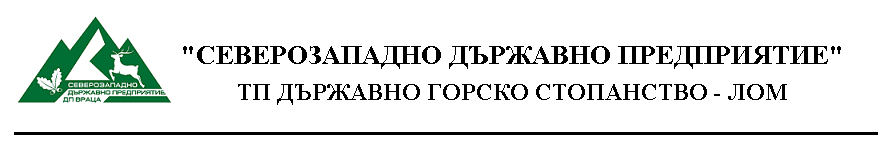 МЕТОДИКА ЗА ОПРЕДЕЛЯНЕ КОМПЛЕКСНАТА ОЦЕНКА НА ОФЕРТИТЕНастоящата методика представлява съвкупност от правила, които имат за цел да се определи начина, по който ще се извърши класиране на офертите. Класирането на оферти по предмета на процедурата се извършва по комплексна оценка, изчислена на база оценка на офертите като критерият е "икономически най-изгодната оферта” съгласно чл. 70, ал.1, т.1 от ЗОП - „най-ниска цена“. Същата ще  се изчислява съгласно Методика за определяне комплексната оценка на офертите, включваща оценка по два показатели, имащи ценово изражение.Класирането на офертите се извършва по низходящ ред на получената комплексна оценка, като на първо място се класира офертата с най-висока оценка.Получените оценки по всеки от показателите се закръгля до втория знак след десетичната запетая – напр. 0,01.А. Показателите за определяне на комплексната оценка на офертите и коефициентите за относителната им тежест са както следва:1.  Показател К1 – предложена цена за 1 (един) човекочас вложен труд (часова ставка) при извършване на текущ ремонт на автомобил – с коефициент на тежест 50%.2.  Показател К2 – предложения от участника процент отстъпка спрямо продажната цена на вложените резервни части, материали и консумативи, необходими за извършване на текущите ремонти на автомобилите – с коефициент на тежест 50%.Предложеният процент отстъпка следва да е цяло число, различно от 0 %. Б. Определяне на оценката по всеки показател: 1. Оценка за определяне на цената за 1 (един) човекочас вложен труд (часова ставка). Предложената от участниците цена трябва да бъде различна от 0.00 лв.             минимална предложена ценаК1 =  ------------------------------------------------ х 50             предложена цена за участника      2. Оценка за определяне на отстъпка на доставната цена на вложените резервни части, материали и консумативи, необходими за извършване на текущите ремонти на автомобил (в проценти). Предложената от участниците отстъпка не трябва да бъде по-малка от  0%.              предложен минимален % отстъпкаК2 =  ------------------------------------------------------ х 50             предложен % отстъпка от участникаВ. Комплексната оценка (КО) на офертата на участника се изчислява по формулата:КО = К1 + К2 КО има максимална стойност 100 точки.В случай, че комплексните оценки на две или повече оферти са равни за икономически най-изгодна се приема тази, в която се предлага най-ниска цена по критерий К1.При еднаква предложена цена от двамата или повече участници, комисията провежда публично жребий на изпълнител между класираните на първо място оферти, съгласно чл. 58, ал. 3 от ППЗОП.Г. Участникът, класиран от комисията на първо място, се определя за изпълнител на обществената поръчка.